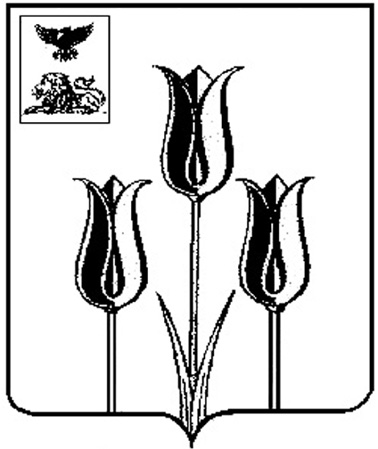 ВОЛОКОНОВСКИЙ РАЙОНАДМИНИСТРАЦИЯ МУНИЦИПАЛЬНОГО РАЙОНА «ВОЛОКОНОВСКИЙ РАЙОН»БЕЛГОРОДСКОЙ ОБЛАСТИП о с т а н о в л е н и еВолоконовка18 января 2021 г.                                                                                                                                               № 99-01/14О внесении изменений в постановление администрации Волоконовского района от 15 июля  2020 года № 99-01/233В  рамках реализации проекта Министерства цифрового развития, связи и массовых коммуникаций Российской Федерации совместно с субъектами Российской Федерации «Платформа государственных сервисов», в целях перевода муниципальных услуг в электронный вид посредством Единого портала государственных услуг и Платформы государственных сервисов,                     п о с т а н о в л я ю :1. Внести в постановление администрации муниципального района «Волоконовский район» от 15.07.2020г. № 99-01/233 «Об утверждении административного регламента  по предоставлению муниципальной услуги «Выдача разрешения на установку и эксплуатацию рекламной конструкции, аннулирование такого разрешения» следующее изменение:1.1. подпункт 2.7.1 пункта 2.7 раздела 2 административного регламента «Выдача разрешения на установку и эксплуатацию рекламной конструкции, аннулирование такого разрешения» читать в следующей редакции:«1) Представленные заявителем документы содержат подчистки и исправления текста, не заверенные в порядке, установленном законодательством Российской Федерации.2) Документы содержат повреждения, наличие которых не позволяет в полном объеме использовать информацию и сведения, содержащиеся в документах для предоставления услуги.3) Представленные документы или сведения утратили силу на момент обращения за услугой (сведения документа, удостоверяющий личность; документ, удостоверяющий полномочия представителя Заявителя, в случае обращения за предоставлением услуги указанным лицом).4) Подача запроса о предоставлении услуги и документов, необходимых для предоставления услуги, в электронной форме с нарушением установленных требований.5) Некорректное заполнение обязательных полей в форме запроса о предоставлении услуги (недостоверное, неправильное либо неполное);6) Представление неполного комплекта документов, необходимых для предоставления услуги;7) Несоблюдение установленных статьей 11 Федерального закона от 06.04.2011г. № 63-ФЗ «Об электронной подписи» условий признания действительности усиленной квалифицированной электронной подписи;8) Заявление о предоставлении услуги подано в орган местного самоуправления или организацию, в полномочия которых не входит предоставление услуги.».2. Настоящее постановление разместить на официальном сайте администрации Волоконовского района (www.volokonadm.ru)                   (Дрогачева О.А.) и опубликовать в районной газете «Красный Октябрь» (Хорошилова И.А.).3. Контроль за исполнением постановления возложить на заместителя главы администрации района по строительству и ЖКХ А.М. Кильдеева.Глава администрации района			                               С.И. Бикетов